 Група молодшого дошкільного віку «Сонечко»Вихователі: Семенюк Марія Василівна,Шемейко Тетяна Володимирівна Пропонуємо Вам цікаві завдання для розвитку дітей на тиждень за темою «Звуки навколо нас»1. Проведіть з дітьми бесіду про сонце:- Що зігріває навесні землю, дерева, кущі і нас? (Сонце) 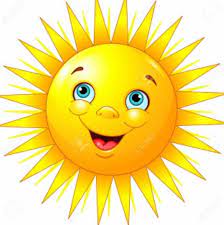 Загадайте загадку:                                                                                           Із-зі моря випливає,
Промінці ласкаві має, 
Заглядає у віконце
Це яскраве, кругле…
(Сонце)- Що робить сонечко? (Світить, гріє, посилає тепло на землю) - Яким стало весняне сонечко?  (Теплим, лагідним) - Узимку сонечку світить низько. А навесні воно піднімається… Як?  (Вище, високо) - Де знаходиться сонечко вдень? (Високо в небі)- Увечері сонечко заходить, сідає за обрій відпочивати. Що настає тоді, коли сонце зайде? (Темрява, ніч) Сонечко лягає спати – і всі люди, тварини, пташки також відпочивають до наступного ранку. 2.Прочитайте дітям вірш Г. Чубач «Сонце»Сонце                                                            Сонце сіло за сосну                                                            Сонце мовило: - Засну.                                                            Сосни сонечко гойдали,                                                            Сосни сонечко благали:                                                           - Сонце, сонечко, не треба,                                                           Стане сумно нам без тебе. Поставте запитання до вірша:- Як називається вірш?- Що хотіло зробити сонечко?- Хто не хотів, щоб сонечко заснуло?- З яким проханням сосни звернулися до сонця?- Чому сосни не хотіли, щоб сосни спали.3. Пропонуємо намалювати малюнок «Вийшло сонце на лужок»Виконайте малюнок сонечка долоньками.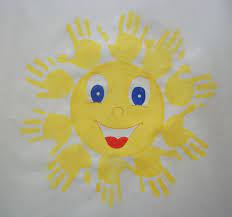 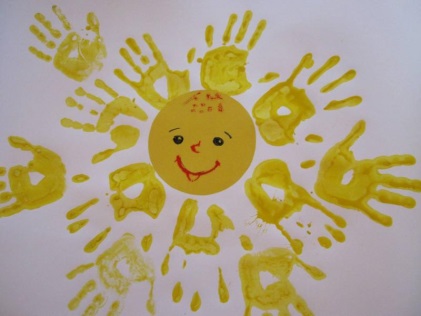 4. Побудуйте будинок з геометричних фігур.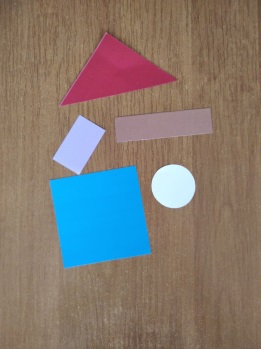 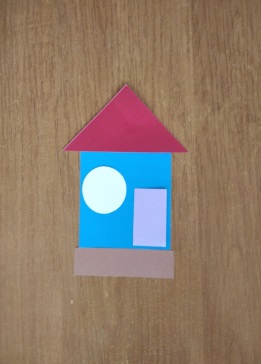 Перегляньте з дітьми: « Геометричні фігури для дітей»:https://www.youtube.com/watch?v=6osbEidRweo	Пограйте ігри з LEGO-цеглинками «Виростимо речення»      Хід гри: Починають гру з однієї цеглинки — одного слова. Поступово дорослий додає по одній цеглинці, діти вигадують по одному слову. Таким чином, у результаті виходить поширене речення.Наприклад: Дівчинка. Дівчинка співає. Дівчинка співає пісню. Дівчинка співає веселу пісню.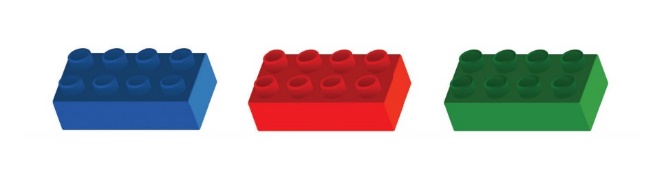 «Веселі цифри»Запропонуйте викласти цифри із LEGO-цеглинок. Повторіть їх.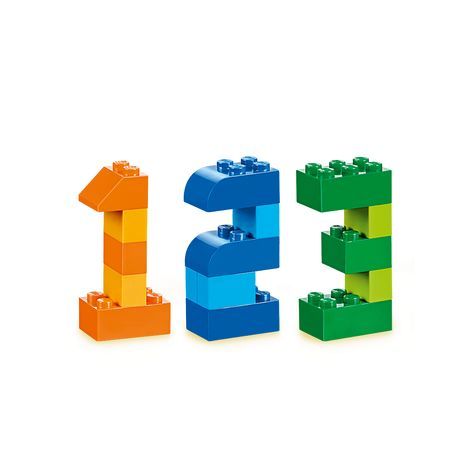 «Відшукай цеглинку»Намалюйте спочатку на аркуші паперу кольорові квадрати та прямокутники. Потім запропонуйте знайти відповідну LEGO-цеглинку.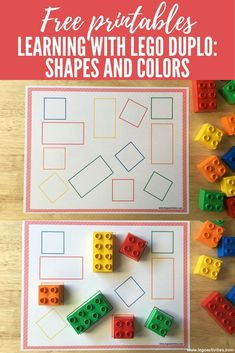 Виконайте з дітьми аплікацію «Гарна квітка». Нагадайте дітям про зміни в природі, які відбуваються з приходом весни (світить тепле сонце, небо стає голубим, розпускаються перші весняні квіти, повертаються з теплих країв птахи). В роботі використайте кольоровий папір, ватні диски, клей.  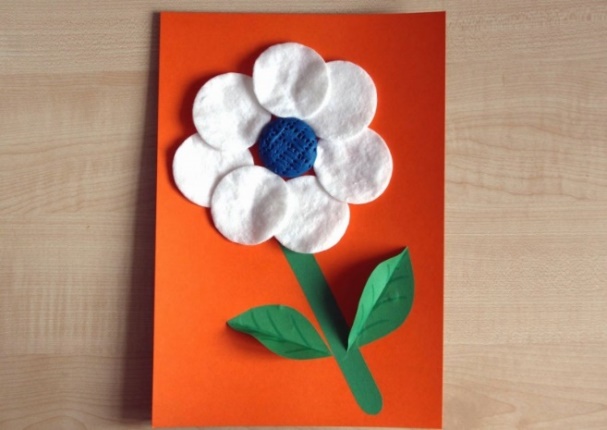 